В соответствии с Градостроительным кодексом Российской Федерации, Федеральным законом от 06.10.2003 № 131-ФЗ «Об общих принципах организации местного самоуправления в Российской Федерации», руководствуясь Уставом города Новосибирска, ПОСТАНОВЛЯЮ:1. Внести в постановление мэрии города Новосибирска от 20.12.2016 № 5815 «О подготовке проекта планировки и проектов межевания территории, прилегающей к ул. Владимировской в Железнодорожном районе и ул. Сухарной в Заельцовском районе» следующие изменения:1.1. В наименовании, пункте 1 слова «и проекты межевания» в соответствующем падеже исключить.1.2. В пункте 2: слова «документации по проекту планировки и проектам межевания» заменить словами «проекта планировки»;слова «(приложения 2, 3)» заменить словами «(приложение 2)».1.3. В пункте 3 слова «документации по проекту планировки и проектам межевания» заменить словами «проекта планировки».1.4. В пункте 4, подпункте 5.2 слова «и проектов межевания» исключить.1.5. В подпункте 5.3: слова «и проектов межевания» исключить;слова «документации по проекту планировки и проектам межевания» заменить словами «проекта планировки».1.6. В наименовании приложения 2 слова «документации по проекту» заменить словом «проекта».1.7. Приложение 3 признать утратившим силу.2. Департаменту строительства и архитектуры мэрии города Новосибирска разместить постановление на официальном сайте города Новосибирска в информационно-телекоммуникационной сети «Интернет».3. Департаменту информационной политики мэрии города Новосибирска обеспечить опубликование постановления.4. Контроль за исполнением постановления возложить на заместителя мэра города Новосибирска – начальника департамента строительства и архитектуры мэрии города Новосибирска.Герасимова2275166ГУАиГ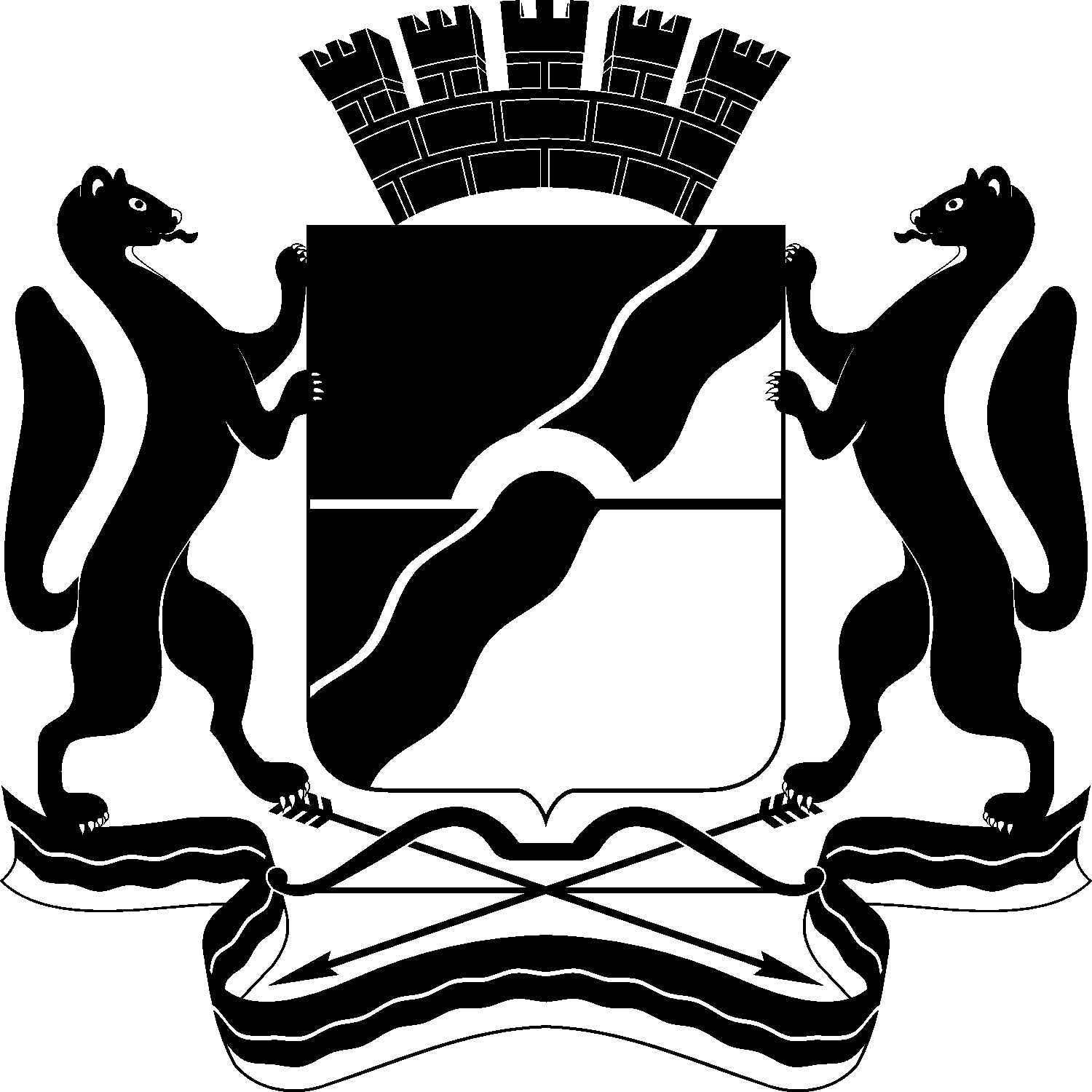 МЭРИЯ ГОРОДА НОВОСИБИРСКАПОСТАНОВЛЕНИЕОт  	  20.12.2017		№        5649  	О внесении изменений в постановление мэрии города Новосибирска от 20.12.2016 № 5815 «О подготовке проекта планировки и проектов межевания территории, прилегающей к ул. Владимировской в Железнодорожном районе и ул. Сухарной в Заельцовском районе»Мэр города НовосибирскаА. Е. Локоть